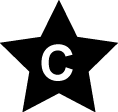 Gesamtzeit ca. 85 minBeispiel: Kücheneinrichtung: Herd, Kühlschrank und Spülmaschine und Schränke Toni geht mit Ihnen am ersten Tag auf eine Baustelle. Dort sind verschiedene Handwerker auf einmal tätig. Damit sie sich während des Bauens nicht stören, muss eine Baustelle nach verschiedenen Regeln aufgebaut oder auch eingerichtet sein. Zunächst erklärt er Ihnen die verschiedenen Teile einer Baustelleneinrichtung. Die wichtigsten Elemente der Baustelleneinrichtung: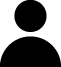 Betrachten Sie das Bild und notieren Sie die Elemente, die Sie als BE erkennen können.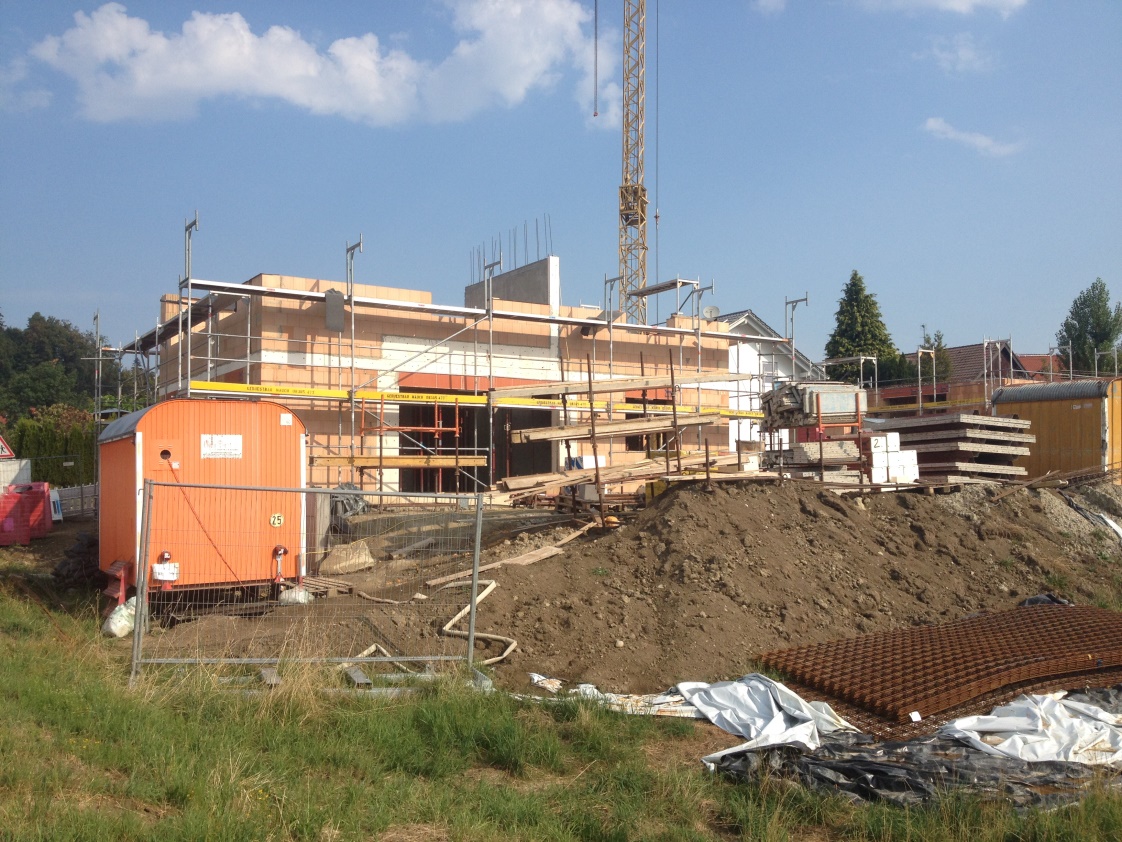 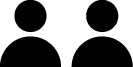 Vergleichen Sie mit einem Mitschüler oder einer Mitschülerin. Welche Elemente kennen Sie sonst noch? Schreiben Sie auf!Wortliste einer BaustelleneinrichtungDie Baustelleneinrichtung ändert sich mit jedem Baufortschritt. Sie sehen hier Teile der Baustelleneinrichtung.Ordnen Sie den Ziffern in den Bildern die korrekten Begriffe aus der Wortliste (unten) zu. Falls Sie Wörter nicht verstehen, fragen Sie einen Mitschüler oder eine Mitschülerin.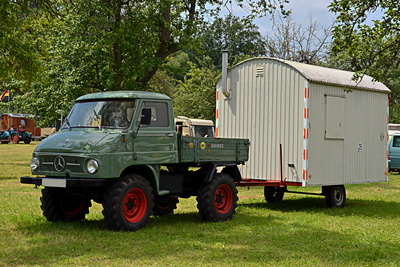 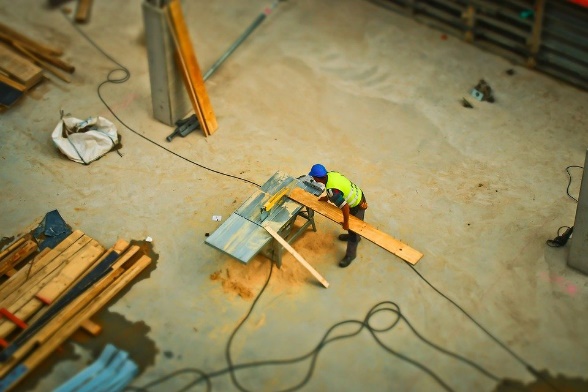 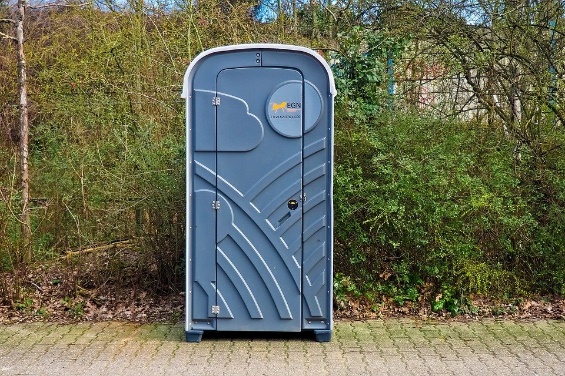 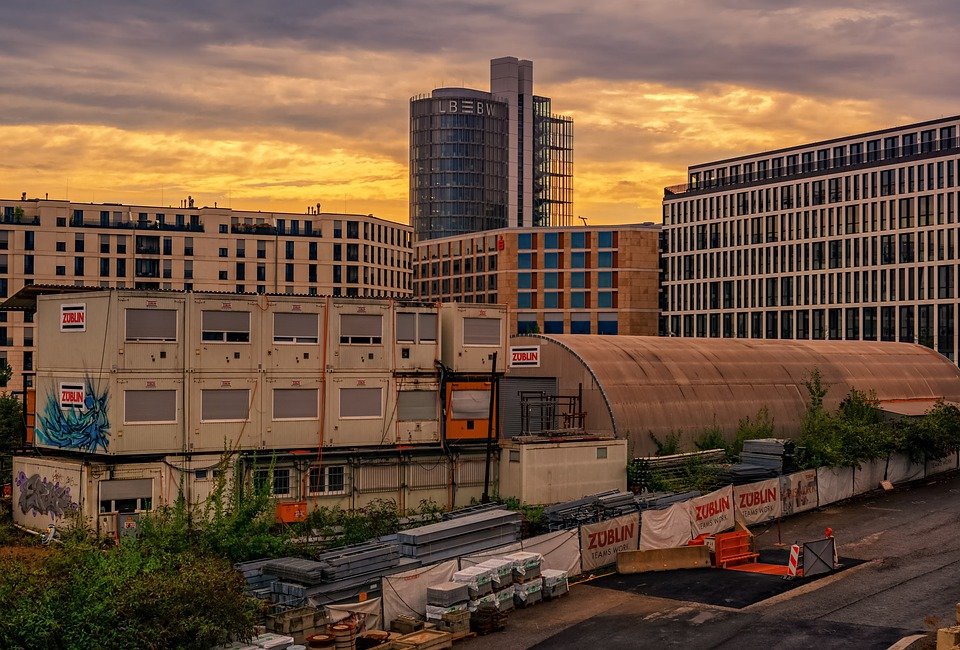 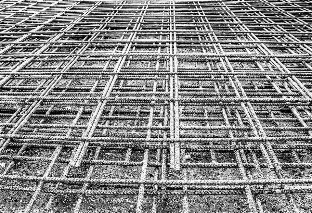 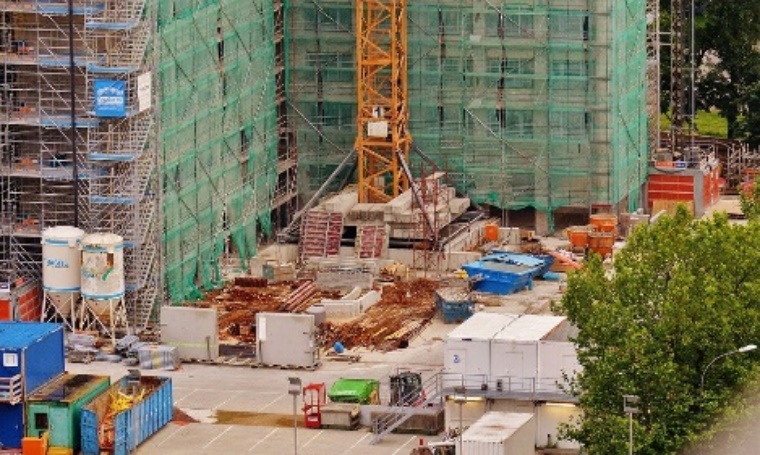 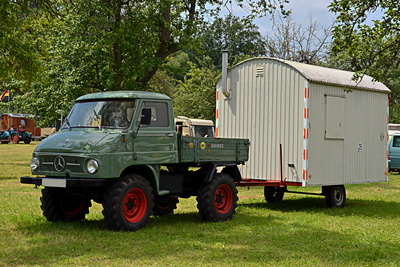 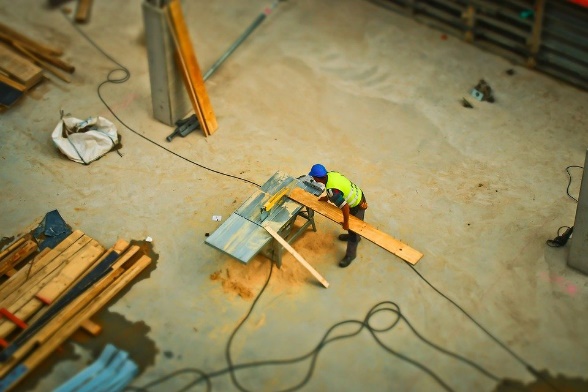 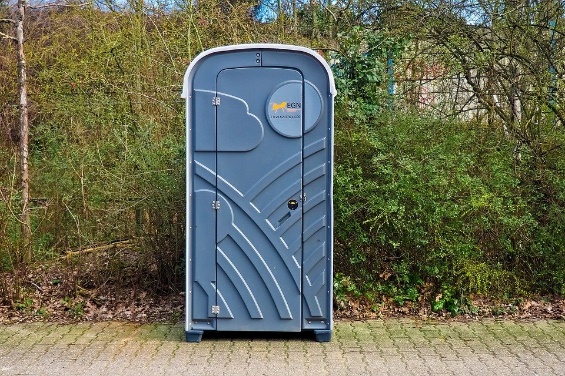 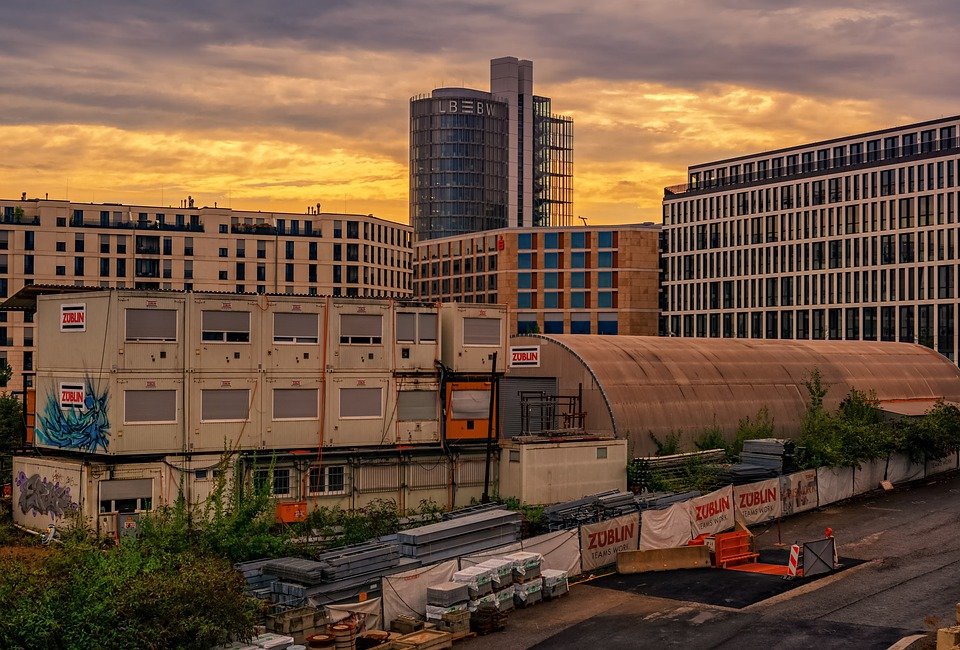 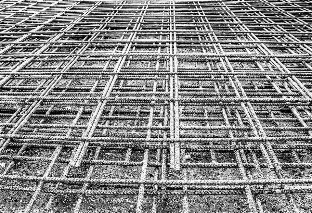 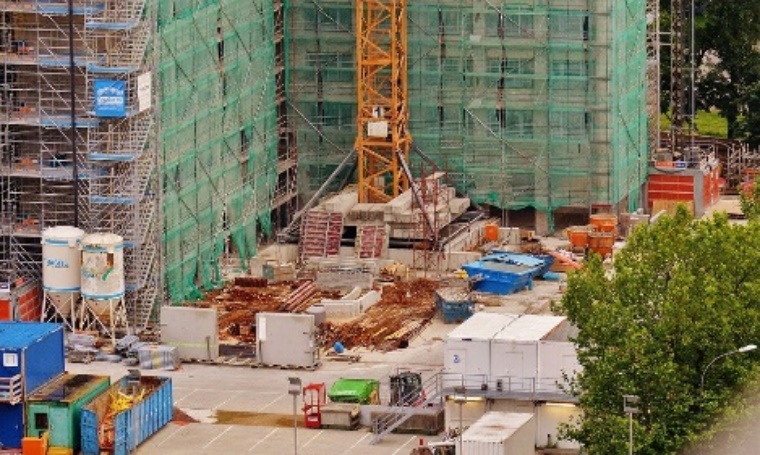 Die Buchstaben vor und nach jedem Wort geben die jeweiligen Endungen des Artikels und der Mehrzahl jedes Wortes wieder. Beispiel: Das Baubüro – Die BaubürosÜberlegen Sie sich Adjektive für jedes Wort. Schreiben Sie sie dann auf. Verwenden Sie jedes Adjektiv nur einmal.Beispiel: Baubüro – das saubere Baubüro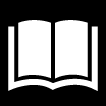 Schneiden Sie die Domino-Teile auf den Einlageblättern „Domino 1, 2 und 3“ aus.  Lesen Sie die Spielanleitung auf dem Einlageblatt „Spielanleitung Domino“ durch.Spielen Sie mit einem Mitschüler oder einer Mitschülerin.SelbstreflexionBildquellen: Schalelement: Rainer Sturm/pixelio.de; Baugrube: Bernd Sterzl/pixelio.de; Schuttmulde: berggeist 007/pixelio.de; Abfallcontainer:  Michael Lorenzet/pixelio.de; Mauersteine: Michael Lorenzet/pixelio.de; Toilette Thomas Max Müller/pixelio.de; Schnurgerüst: Rainer Sturm/pixelio.deBildquellen: 
Schalelement: Rainer Sturm/pixelio.de; Baugrube: Bernd Sterzl/pixelio.de; Schuttmulde: berggeist 007/pixelio.de; Abfallcontainer: Michael Lorenzet/pixelio.deBildquellen: 
Steinlager: Michael Lorenzet/pixelio.de; Toilette Thomas Max Müller/pixelio.de; Schnurgerüst: Rainer Sturm/pixelio.deWas ist Domino?Domino ist ein Legespiel, welches hier mit Karten und mit zwei Spielern gespielt wird.Eine Karte ist in zwei Hälften aufgeteilt 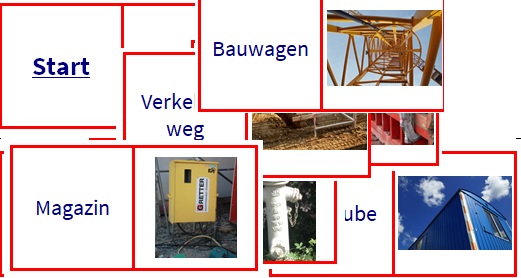 Spielregeln:Der ältere Spieler oder die ältere Spielerin mischt die Karten und teilt abwechselnd jedem Spieler und jeder Spielerin insgesamt 5 Karten aus. (Bildseite nach unten) Der jüngere Schüler oder die jüngere Schülerin ist zuerst dran.Die Karten werden so aneinandergereiht, dass das Bild und der Text zueinander passen.Bildquelle: Schuttmulde: berggeist 007/pixelio.de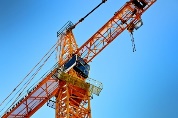 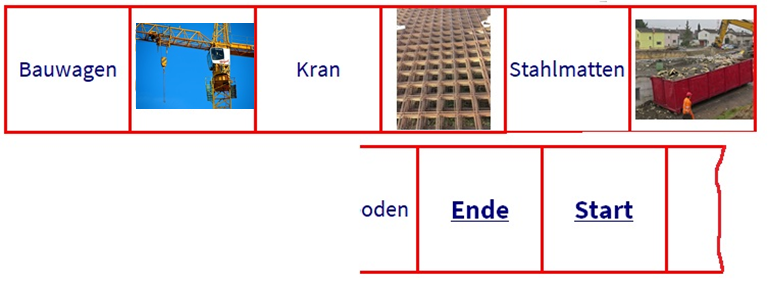 Wer nicht anlegen kann, muss eine Karte ziehen.Gewinner ist, wer zuerst alle Karten abgelegt hat.Lösungsvorschläge zur SelbstkontrolleGesamtzeit ca. 85 minBeispiel: Kücheneinrichtung: Herd, Kühlschrank, Spülmaschine und Schränke Toni geht mit Ihnen am ersten Tag auf eine Baustelle. Dort sind verschiedene Handwerker auf einmal tätig. Damit sie sich während des Bauens nicht stören, muss eine Baustelle nach verschiedenen Regeln aufgebaut oder auch eingerichtet sein. Zunächst erklärt er Ihnen die verschiedenen Teile einer Baustelleneinrichtung. Die wichtigsten Elemente der Baustelleneinrichtung:Betrachten Sie das Bild und notieren Sie die Elemente, die Sie als BE erkennen können.Lösungsvorschlag: Bauwagen , Gerüst, Schalplatten, Kran, Eisenmatten, HolzVergleichen Sie mit einem Mitschüler oder einer Mitschülerin. Individuelle LösungWelche Elemente kennen Sie sonst noch? Schreiben Sie auf!	Lösungsvorschlag: Zimmererplatz; Stahlbearbeitung usw.Wortliste einer BaustelleneinrichtungDie Baustelleneinrichtung ändert sich mit jedem Baufortschritt. Sie sehen hier Teile der Baustelleneinrichtung. Ordnen Sie den Ziffern in den Bildern die korrekten Begriffe aus der Wortliste (unten) zu. Falls Sie Wörter nicht verstehen, fragen Sie einen Mitschüler oder eine Mitschülerin.Die Buchstaben vor und nach jedem Wort geben die jeweiligen Endungen des Artikels und der Mehrzahl jedes Wortes wieder. Beispiel: Das Baubüro – Die BaubürosÜberlegen Sie sich Adjektive für jedes Wort. Schreiben Sie dann auf. Verwenden Sie jedes Adjektiv nur einmal.Beispiel: Baubüro – das saubere BaubüroLösungsvorschläge:Materialien/KompetenzBestandteile eines Baustelleneinrichtungsplanes BFKBT01.02.01.01Teilkompetenz:Ich kann die Elemente der Baustelleneinrichtung nennen.Ich kann Sätze mit Begriffen bilden.Ich kann meine Gedanken mitteilen.Ich kann mich an Gesprächen beteiligen.(     )-s Baubüro, -s(     )-s Holzlager, -r(     )-e Bautoilette, -n(     )-r Sozialraum, -e(     )-e Stahlmatte, -n(     )-s Mörtelsilo, -s(     )-s Magazin, -e(     )-r Kran, -e(     )-e SchuttmuldeReflexionsfragentrifft zu trifft eher zu trifft eher nicht zu trifft nicht zu Ich kenne die Bestandteile der BaustelleneinrichtungIch kann Sätze mit den Begriffen bildenIch kann meine Gedanken mitteilenIch kann mich in Gesprächen mitteilenWie zufrieden bin ich auf einer Skala von 1 (gar nicht) bis 10 (sehr) mit meiner neuen Kompetenz? Kreisen Sie ein.1  2  3  4  5  6  7  8  9  101  2  3  4  5  6  7  8  9  101  2  3  4  5  6  7  8  9  101  2  3  4  5  6  7  8  9  10Ich habe …Ich habe …meinen Lernschritt im Ordner eingeheftet.meinen Lernschritt im Ordner eingeheftet.den Arbeitsauftrag erledigt und das entsprechende Feld in der Lernwegeliste markiert.den Arbeitsauftrag erledigt und das entsprechende Feld in der Lernwegeliste markiert.Materialien/KompetenzEinlageblatt – Vokabelliste (Nur für die Lehrkraft)BFKBT01.02.01.01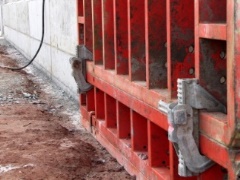 Schalelement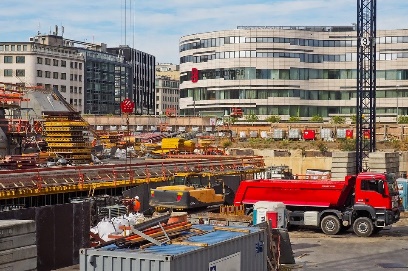 Zufahrt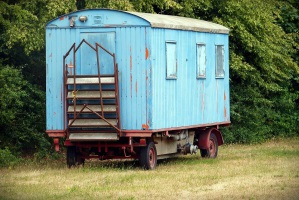 Bauwagen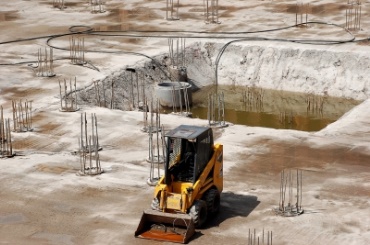 Baugrube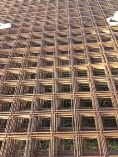 Stahlmatten 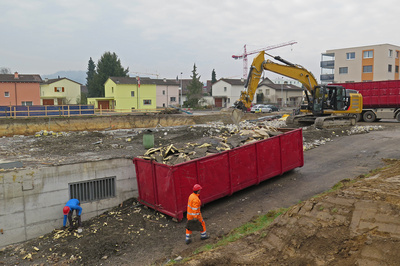 Bauschutt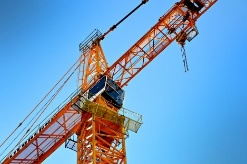 Kran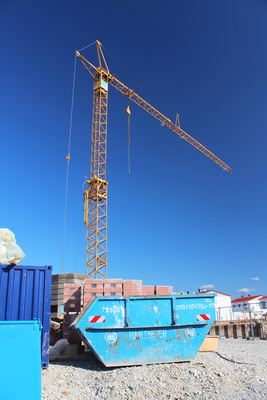 Abfallcontainer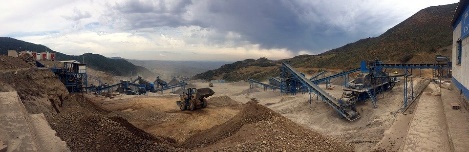 Oberboden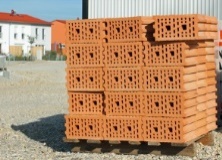 Mauersteine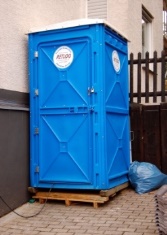 Toilette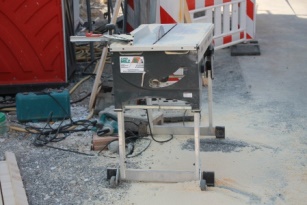 Zimmererplatz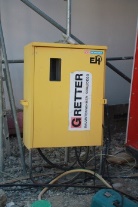 Baustrom-verteiler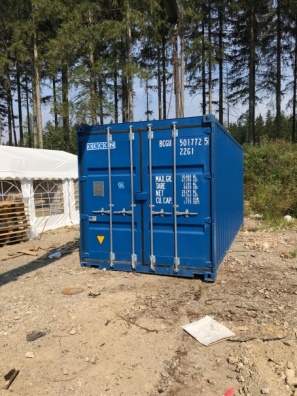 Magazin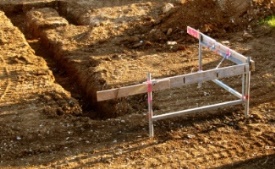 Schnurgerüst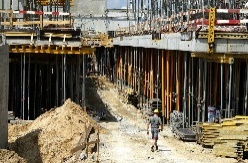 Verkehrsweg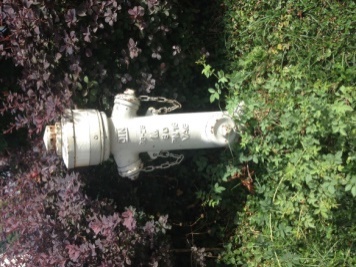 Hydrant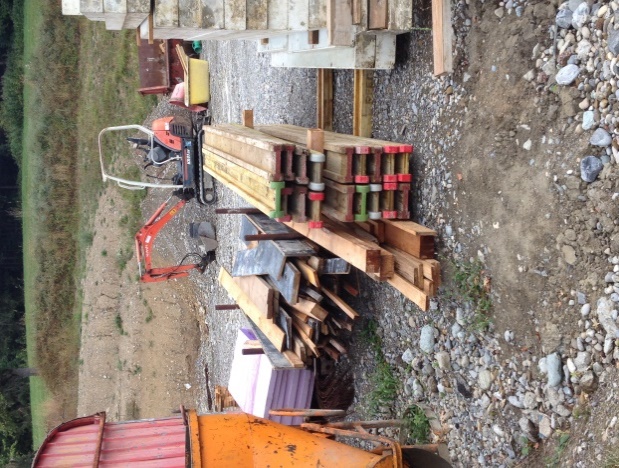 HolzlagerMaterialien/KompetenzEinlageblatt – Domino 1BFKBT01.02.01.01StartZufahrt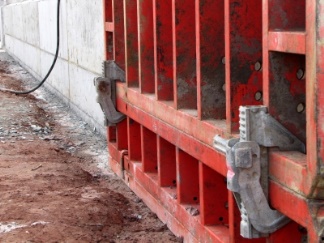 Schal-element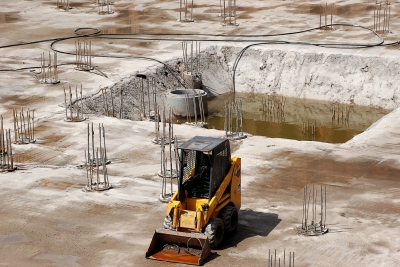 Baugrube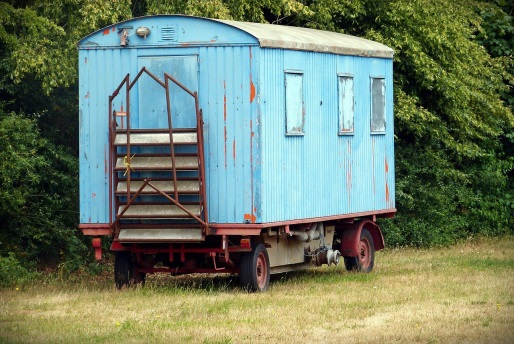 Bauwagen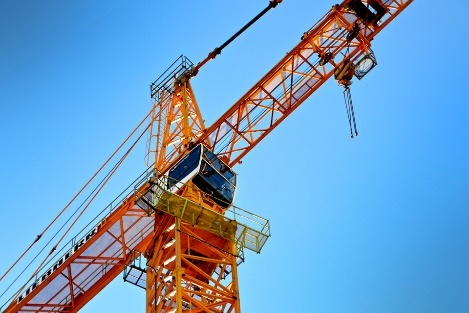 Kran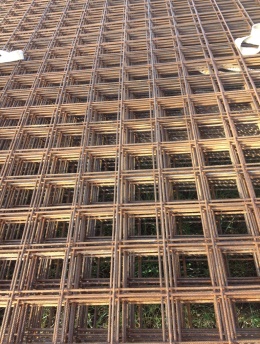 StahlmattenSchutt-muldeMaterialien/KompetenzEinlageblatt – Domino 2BFKBT01.02.01.01Abfall-container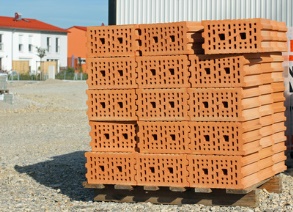 Steinlager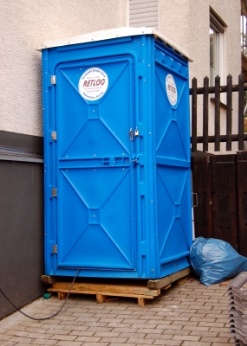 Toilette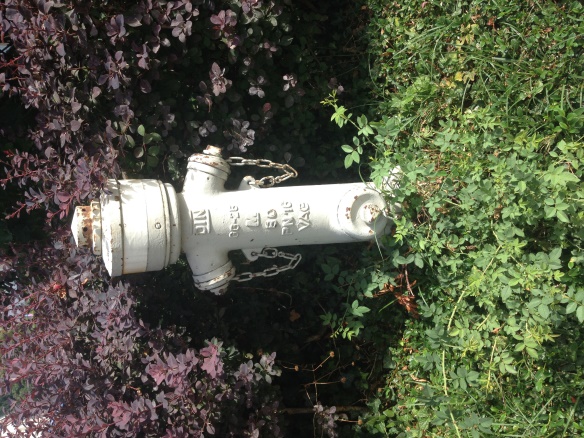 Hydrant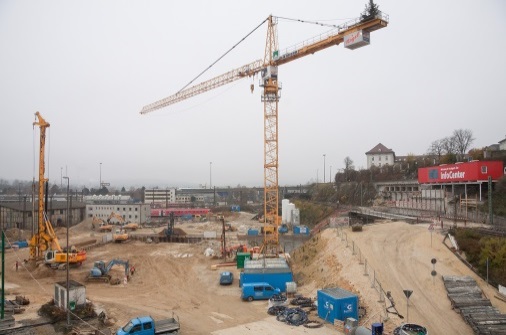 Verkehrs-weg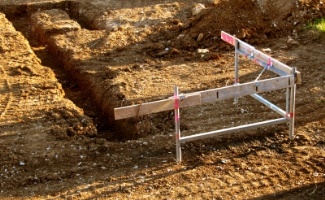 Schnur-gerüst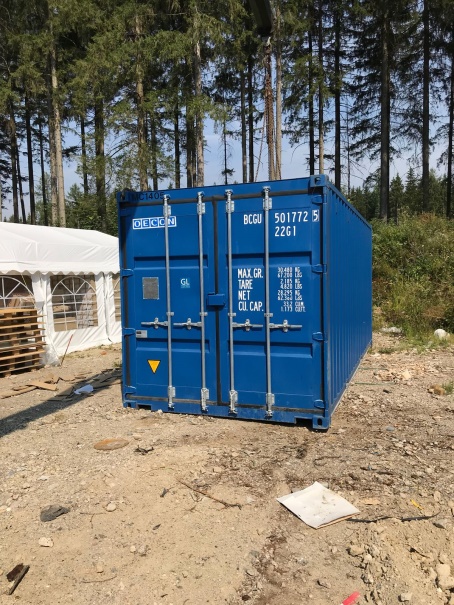 Magazin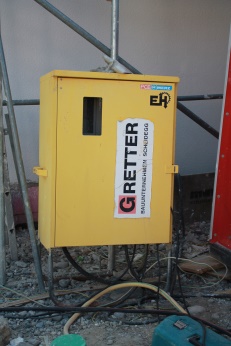 Bau-strom-verteiler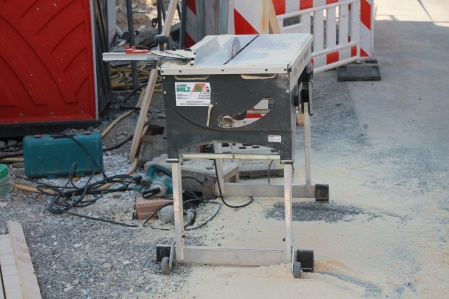 Materialien/KompetenzEinlageblatt – Domino 3BFKBT01.02.01.01Zimmerer-platzOberbodenEndeMaterialien/KompetenzEinlageblatt – Spielanleitung DominoBFKBT01.02.01.01Materialien/KompetenzBestandteile eines BaustelleneinrichtungsplanesBFKBT01.02.01.01Teilkompetenz:Ich kann die Elemente der Baustelleneinrichtung nennen.Ich kann Sätze mit Begriffen bilden.Ich kann meine Gedanken mitteilen.Ich kann mich an Gesprächen beteiligen.( 9 )-s Baubüro, -s( 8 )-s Holzlager, -r( 5 )-e Bautoilette, -n( 7 )-r Sozialraum, -e( 6 )-e Stahlmatte, -n( 2 )-s Mörtelsilo, -s( 3 )-s Magazin, -e( 1 )-r Kran, -e( 4 )-e Schuttmuldedas ungeordnete Holzlagerdie stinkige Bautoiletteder helle Sozialraumdie rostige Stahlmattedas runde Mörtelsilodas abschließbare Magazinder schwenkbare Kran